UNIVERSIDADE FEDERAL DE OURO PRETO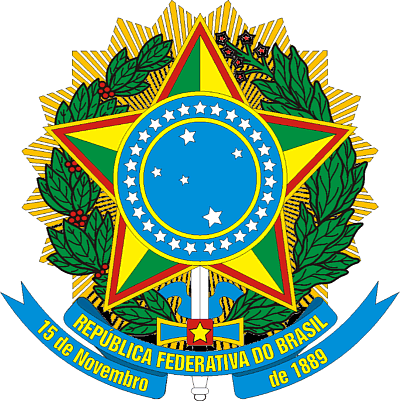 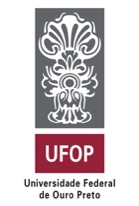 PRÓ-REITORIA DE GRADUCAÇÃOPLANO DE ENSINONome do Componente Curricular em português: Teoria da ConstituiçãoNome do Componente Curricular em inglês:Código:Nome e sigla do departamento:Departamento de Direito / DEDIRUnidade acadêmica:EDTMNome do docente: Alexandre Gustavo Melo Franco de Moraes BahiaNome do docente: Alexandre Gustavo Melo Franco de Moraes BahiaData de aprovação na assembleia departamental: Data de aprovação na assembleia departamental: Ementa: Teoria da Constituição - Estatuto da Teoria da Constituição. Paradigmas constitucionais e conceito de Constituição. Tipologia constitucional. Ontologia das Constituições escritas. Ciclos e fases do constitucionalismo. Alterações das Tradições Teóricas do Constitucionalismo. Natureza e aplicabilidade das normas constitucionais. Poder Constituinte; A Constituição. Conceito. Tipologia. Fontes do Direito Constitucional. A aplicação da Constituição no tempo. O sistema constitucional. Teoria da Norma Constitucional; Interpretação da Constituição. Dinâmica Constitucional: recepção, mutação, bloco de constitucionalidade e desconstitucionalização. Supremacia da Constituição. Mudanças Constitucionais no Brasil. Fiscalização da Constitucionalidade das Leis. Neo-constitucionalismo e novo constitucionalismo latino-americano.Ementa: Teoria da Constituição - Estatuto da Teoria da Constituição. Paradigmas constitucionais e conceito de Constituição. Tipologia constitucional. Ontologia das Constituições escritas. Ciclos e fases do constitucionalismo. Alterações das Tradições Teóricas do Constitucionalismo. Natureza e aplicabilidade das normas constitucionais. Poder Constituinte; A Constituição. Conceito. Tipologia. Fontes do Direito Constitucional. A aplicação da Constituição no tempo. O sistema constitucional. Teoria da Norma Constitucional; Interpretação da Constituição. Dinâmica Constitucional: recepção, mutação, bloco de constitucionalidade e desconstitucionalização. Supremacia da Constituição. Mudanças Constitucionais no Brasil. Fiscalização da Constitucionalidade das Leis. Neo-constitucionalismo e novo constitucionalismo latino-americano.Conteúdo programático: I. Teoria da Constituição. II. Paradigmas Constitucionais. III. Classificação da Constituição. IV. Constitucionalismo: Inglaterra, Estados Unidos, França, Alemanha e Brasil. V. Poder Constituinte e Norma Constitucional. VI. Dinâmica Constitucional. VII. Controle de Constitucionalidade. VIII. Organização do Estado. IX. Interpretação Constitucional e Novo Constitucionalismo.Conteúdo programático: I. Teoria da Constituição. II. Paradigmas Constitucionais. III. Classificação da Constituição. IV. Constitucionalismo: Inglaterra, Estados Unidos, França, Alemanha e Brasil. V. Poder Constituinte e Norma Constitucional. VI. Dinâmica Constitucional. VII. Controle de Constitucionalidade. VIII. Organização do Estado. IX. Interpretação Constitucional e Novo Constitucionalismo.Objetivos: Conhecer a Teoria da Constituição, como matriz fundamental para o estudo do Direito Constitucional e dos demais ramos do Direito na perspectiva da “constitucionalização do direito”. Desenvolver habilidades de analisar o tema através de leading cases e julgamentos relevantes brasileiros, tendo como base os seguintes casos: Marbury v.s. Madison, 137 US 180 (1803); Dred Scott vs. Sandford, 60 U.S. 393 (1857), Plessy vs. Ferguson, 163 U.S. 537 (1896), Brown vs. Board of Education of Topeka, 347 U.S. 483 (1954), Caso Olga Benário, o Habeas Corpus 82.424/ RS (STF-2003) , ADPF 132, ADPF 54, ADO 26 e outros.Objetivos: Conhecer a Teoria da Constituição, como matriz fundamental para o estudo do Direito Constitucional e dos demais ramos do Direito na perspectiva da “constitucionalização do direito”. Desenvolver habilidades de analisar o tema através de leading cases e julgamentos relevantes brasileiros, tendo como base os seguintes casos: Marbury v.s. Madison, 137 US 180 (1803); Dred Scott vs. Sandford, 60 U.S. 393 (1857), Plessy vs. Ferguson, 163 U.S. 537 (1896), Brown vs. Board of Education of Topeka, 347 U.S. 483 (1954), Caso Olga Benário, o Habeas Corpus 82.424/ RS (STF-2003) , ADPF 132, ADPF 54, ADO 26 e outros.Metodologia: O conteúdo da disciplina será desenvolvido pelo professor através de aulas expositivas, seminários, trabalhos em grupo ou individuais e atividades programadas como discussão de filmes, exercícios, estudos de caso, estudos dirigidos, trabalhos em grupo ou individuais.Estas atividades têm por objetivo desenvolver no aluno a capacidade para trabalhar individualmente e em equipe, bem como habilidades de leitura, compreensão, reflexão e análise dos temas propostos no programa da disciplina.Recursos de Acompanhamento:Ver material disponibilizado em: http://professor.ufop.br/alexandre e na Plataforma Moodle.Sugestão de recortes com matérias relacionadas a temas das aulas: https://br.pinterest.com/alexprocesso.Vídeos do canal do Youtube: www.youtube.com./c/alexandrebahia.O professor da disciplina ficará à disposição dos alunos para o esclarecimento de dúvidas em dias e horários estipulados.Metodologia: O conteúdo da disciplina será desenvolvido pelo professor através de aulas expositivas, seminários, trabalhos em grupo ou individuais e atividades programadas como discussão de filmes, exercícios, estudos de caso, estudos dirigidos, trabalhos em grupo ou individuais.Estas atividades têm por objetivo desenvolver no aluno a capacidade para trabalhar individualmente e em equipe, bem como habilidades de leitura, compreensão, reflexão e análise dos temas propostos no programa da disciplina.Recursos de Acompanhamento:Ver material disponibilizado em: http://professor.ufop.br/alexandre e na Plataforma Moodle.Sugestão de recortes com matérias relacionadas a temas das aulas: https://br.pinterest.com/alexprocesso.Vídeos do canal do Youtube: www.youtube.com./c/alexandrebahia.O professor da disciplina ficará à disposição dos alunos para o esclarecimento de dúvidas em dias e horários estipulados.Atividades avaliativas: - Prova Inicial: 40% da nota; prova aberta.- Trabalho(os) em Sala: 20% da nota.- Prova Final: 40% da nota; prova fechada.Atividades avaliativas: - Prova Inicial: 40% da nota; prova aberta.- Trabalho(os) em Sala: 20% da nota.- Prova Final: 40% da nota; prova fechada.Cronograma: Cronograma: Bibliografia básica:. José Emílio Medauar Ommati. Teoria da Constituição. RJ: Lumen Juris.. Bernardo Gonçalves Fernandes. Curso de Direito Constitucional. Salvador: JusPodium.. Marcelo Cattoni. Direito constitucional. Belo Horizonte: MandamentosBibliografia básica:. José Emílio Medauar Ommati. Teoria da Constituição. RJ: Lumen Juris.. Bernardo Gonçalves Fernandes. Curso de Direito Constitucional. Salvador: JusPodium.. Marcelo Cattoni. Direito constitucional. Belo Horizonte: MandamentosBibliografia complementar:. Flávio Quinaud Pedron. Mutação Constitucional na Crise do Positivismo Jurídico. BH: Arraes.. José Emililio Medauar Ommati. Liberdade de Expressão e Discurso de Ódio na Constituição de 1988. RJ: Lumen Juris.. Paulo Bonavides. Curso de Direito Constitucional. São Paulo: Malheiros.. OMMATI, José Emílio Medauar. Uma Teoria dos direitos fundamentais. Rio de Janeiro: Lumen Juris.. OLIVEIRA, Marcelo Andrade Cattoni de. Teoria da Constituição. Belo Horizonte: Initia Via.CANOTILHO, José Joaquim Gomes. Direito Constitucional e Teoria da Constituição. Coimbra: Almedina.Bibliografia complementar:. Flávio Quinaud Pedron. Mutação Constitucional na Crise do Positivismo Jurídico. BH: Arraes.. José Emililio Medauar Ommati. Liberdade de Expressão e Discurso de Ódio na Constituição de 1988. RJ: Lumen Juris.. Paulo Bonavides. Curso de Direito Constitucional. São Paulo: Malheiros.. OMMATI, José Emílio Medauar. Uma Teoria dos direitos fundamentais. Rio de Janeiro: Lumen Juris.. OLIVEIRA, Marcelo Andrade Cattoni de. Teoria da Constituição. Belo Horizonte: Initia Via.CANOTILHO, José Joaquim Gomes. Direito Constitucional e Teoria da Constituição. Coimbra: Almedina.